CAMPIONATO NAZIONALE DI TENNIS A SQUADRE CSEN 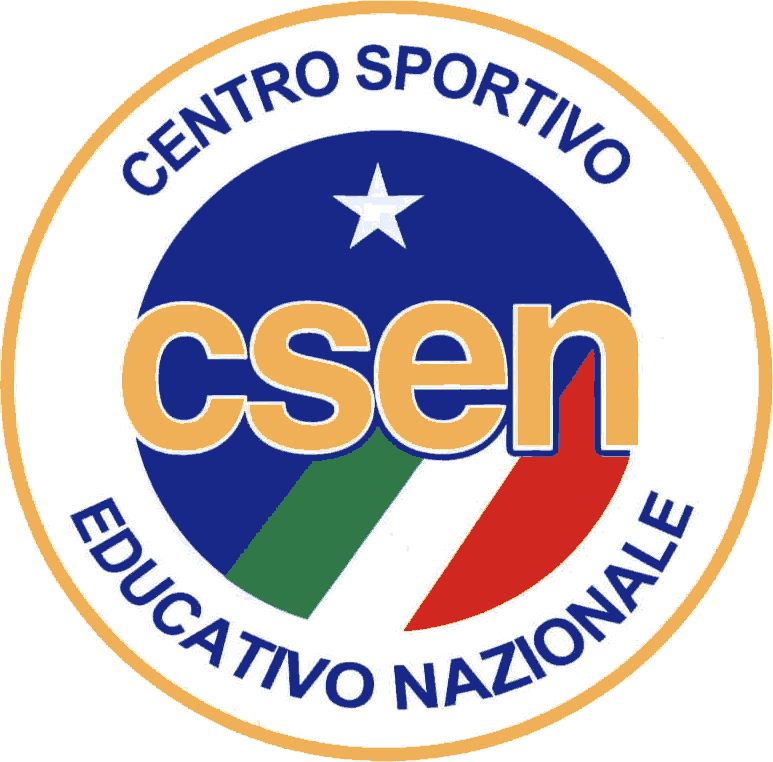  IL 7/8/9 GIUGNO 2019R E G O L A M E N T OIL CAMPIONATO NAZ. CSEN, QUEST’ANNO ALLA SESTA EDIZIONE, E’ UNA MANIFESTAZIONE TENNISTICA RIVOLTA A GIOCATORI/TRICI ADULTI DI LIVELLO AMATORIALE ORGANIZZATA DAL COMITATO REGIONALE TRENTINO-ALTOADIGE.QUEST’ANNO IL CAMPIONATO A SQUADRE CSEN SARA’ FASE DI QUALIFICAZIONE ALLA FUN CUP DI PORTOROSE ED E’RIVOLTO AI GIOCATORI TESSERATI ALLO CSEN. TUTTE LE SQUADRE PARTECIPANTI DOVRANNO ARRIVARE POSSIBILMENTE AD ANDALO NELLA SERATA DEL 6 GIUGNO ED ESSERE A DISPOSIZIONE IL MATTINO SEGUENTE  DALLE 9 PER L’INIZIO DEGLI INCONTRI..TUTTI GLI ISCRITTI DEVONO ESSERE TESSERATI CSEN ED AVER COMPIUTO 18 ANNI. I GIOCATORI PARTECIPANTI DEVONO ESSERE DI LIVELLO AMATORIALE ED IN OGNI CASO AL MASSIMO CLASSIFICATI 4.1  TASSA D’ ISCRIZIONE PER OGNI SQUADRA:-€ 30,00 PER OGNI GIOCATORE /TRICE ISCRITTO (IN OMAGGIO  1 T-SHIRT DELL’EVENTO FUN CUP E 1 TUBO DI PALLE   CHE UTILIZZERA’ DURANTE LE PROPRIE PARTITE) COMPOSIZIONE DELLA SQUADRAOGNI SQUADRA DEVE ESSERE COMPOSTA DA UN MINIMO 3 AD UN MASSIMO DI 4 GIOCATORI OGNI INCONTRO VA GIOCATO CON LA FORMULA DI 2 SINGOLARI E 1 DOPPIO (GIOCATO COME PRIMO INCONTRO AL MEGLIO DEI 3° SET EVENTUALE 3 SET :1 TIE BREAK AL 7 SECCO)I SET SI GIOCANO AL MEGLIO DEI 4 GAMES CON TIE BREAK SUL  3 PARI SARANNO ORGANIZZATI DEI GIRONI DA 3 O 4 SQUADRE A DISCREZIONE DELL’ORGANIZZAZIONE.I VINCENTI DI OGNI GIRONE FORMERANNO A LORO VOLTA ALTRI GIRONI FINO AL GIRONE FINALEPER I PERDENTI AL PRIMO GIRONE SARA CURA DEL’ORGANIZZAZIONE CREARE ALTRI MOMENTI DI GIOCO. .IN BASE ALLE ISCRIZIONI, LE SQUADRE CHE SI QUALIFICHERANNO AL MASTER DI PORTOROSE POTRANNO ESSERE PIU’ DI QUATTRO ARBITRAGGIO:VISTO LO SCOPO PREVALENTEMENTE AMICHEVOLE DELLA MANIFESTAZIONE NON E’ PREVISTO L’ARBITRAGGIO.TERMINE DELLE   ISCRIZIONILE ISCRIZIONI DELLE SQUADRE VANNO INVIATE AL COMITATO REGIONALE CSEN TRENTINO-ALTO ADIGE  ENTRO IL 19 MAGGIO 2019MODALITA’ D’ISCRIZIONE L’ISCRIZIONE DELLE SQUADRE DEVE AVVENIRE ENTRO I TERMINI INVIANDO GLI APPOSITI MODULI VIA E-MAIL a info@csentrentinoaltoadige.it    o a valentini.diego@tin.it- (la modulistica è disponibile sul sito  www.csentrentinoaltoadige.it )All’atto dell’iscrizione si verseranno le relative quote di iscrizione (30,00€ x giocatore) con un bonifico bancario intestato al COMITATO REG. CSEN TRENTINOALTOADIGE IT96G0585634670086571368767LA SISTEMAZIONE ALBERGHIERA VERRA’ EFFETTUATA DIREATTAMENTE DALL’ORGANIZZAZIONE.  LE SQUADRE POSSONO AVERE ACCOMPAGNATORI O FAMILIARI CON LO STESSO TRATTAMENTO CONVENZIONATO DEI GIOCATORI PREVIA PRENOTAZIONE NEI TERMINI SOPRA SPECIFICATI.PREMI SQUADRA VINCITRICE: COPPA + PRODOTTI LOCALI +GADGETSQUADRA FINALISTA: COPPA + PRODOTTI LOCALI + GADGETSQUADRE SEMIFINALISTE: COPPA + ACCESSORI PER IL TENNISLE PREMIAZIONI SI TERRANNO AL TERMINE DEL TORNEO CON UN BUFFET FINALE. 